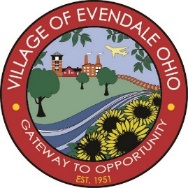 Village of EvendalePlanning CommissionEvendale Municipal Building10500 Reading Road, Evendale, OH 45241Tuesday, June 15, 20216:00 P.MREGULAR MEETING AGENDAPledge of Allegiance to the United States of America.Old Business:Public Hearing: AN ORDINANCE AMENDING PART TWELVE, TITLE FOUR, OF THE EVENDALE CODE OF ORDINANCES, TO DEFINE AND REGULATE DISCOUNT RETAIL, THRIFT RETAIL, PAWN RETAIL, AND SELF-STORAGE WAREHOUSE USES, AND DECLARING AN EMERGENCY. Continued from the meeting of May 18, 2021.Public Hearing: AN ORDINANCE AMENDING SUBSECTION 1266.09(h)(1)(B)(ii), ACCESSORY USES AND STRUCTURES, FENCES AND WALLS, AND DECLARING AN EMERGENCY. Continued from the meeting of May 18, 2021.New Business:None.Internal Business:Review of Meeting Minutes from the May 18, 2021 Regular Meeting.Communications.Review of 10660 Reading Road.Donation of land along Mill Creek near AutoZone.Kinetic Vision update.PAS Memo: Advancing Racial Equity Through Land Use Planning.Zoning Practice: Practice Setbacks.Next Meeting: July 20, 2021.